Publicado en Barcelona el 19/01/2023 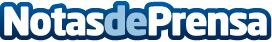 Nace Concurso de Acreedores punto LegalEn un contexto económico cada vez más incierto, los concursos de acreedores han crecido en un 71% en el último año. Los empresarios y profesionales buscan asesoramiento especializado para proteger sus intereses en caso de quiebra o situaciones similaresDatos de contacto:José Antonio Bascuñana933906133Nota de prensa publicada en: https://www.notasdeprensa.es/nace-concurso-de-acreedores-punto-legal Categorias: Derecho Finanzas Emprendedores Recursos humanos http://www.notasdeprensa.es